від  «___» ________ 2023   №  ______Про затвердження зразка (ескізу) надмогильної споруди загиблим військовослужбовцям на Алеях Слави на території Южноукраїнської міської територіальної громади Вознесенського району Миколаївської області       Керуючись пп. 11 п. «а» ст. 30 Закону України «Про місцеве самоврядування в Україні», відповідно до Закону України «Про поховання та похорону справу», на виконання рішення виконавчого комітету Южноукраїнської міської ради від 17.05.2023 № 133 «Про затвердження Положення про Алеї Слави на кладовищах Южноукраїнської міської територіальної громади Вознесенського району Миколаївської області», враховуючи Протокол зустрічі з сім’ями загиблих захисників України з питання погодження варіанту надгробних пам’ятників в межах Алеї Слави від 30.06.2023 № 2 (додається) та з метою  встановлення єдиного стандарту  пам’ятників загиблим захисникам України,  виконавчий комітет Южноукраїнської міської ради       ВИРІШИВ:Затвердити зразок (ескіз) надмогильної споруди загиблим військовослужбовцям, згідно з додатком (додається).Затвердити Технічне завдання на придбання обладнання і предметів довгострокового користування (придбання пам'ятників загиблим воїнам  для встановлення їх на Алеї Слави  кладовища) (додається).3. Організацію щодо виготовлення та встановлення  надмогильної споруди згідно додатків до цього рішення покласти на комунальне підприємство «Служба комунального господарства» (ПАЛАМАРЧУК Лідія).4.  Контроль за виконанням рішення покласти на секретаря Южноукраїнської міської ради Олександра АКУЛЕНКА.      Секретар міської ради                                                                 Олександр АКУЛЕНКО ІЧАНСЬКА Христина 5-50-85                                                                                   Додаток 1      до рішення  виконавчого  комітету     Южноукраїнської міської ради                                                                                          від «___» _____2023  №____Зразок (ескіз) намогильної споруди загиблим військовослужбовцям на Алеях Слави на території Южноукраїнської міської територіальної громади Вознесенського району Миколаївської області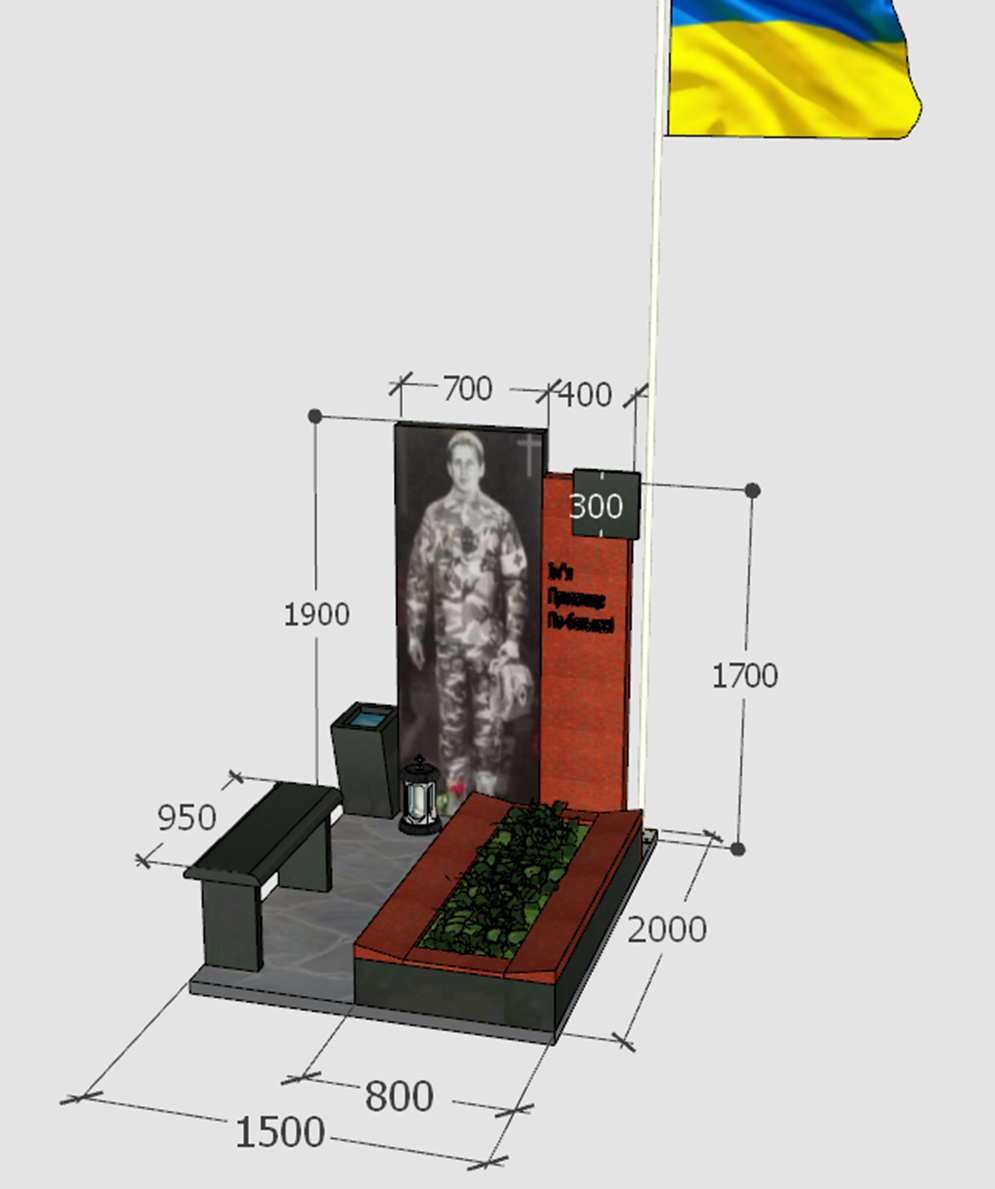 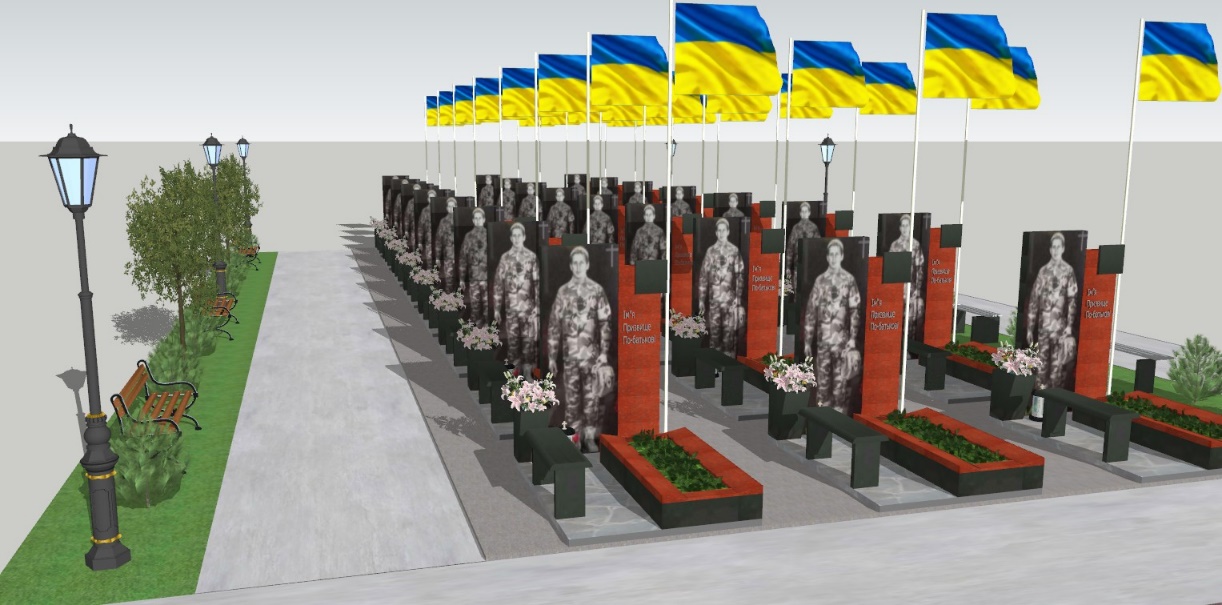 Примітка: обладнання (ваза, лампадка) може бути розміщене з відхиленням від ескізу Додаток 2     до рішення  виконавчого  комітету     Южноукраїнської міської ради                                                                                          від «___» _____2023  №____      ЮЖНОУКРАЇНСЬКА МІСЬКА РАДАМИКОЛАЇВСЬКОЇ ОБЛАСТІВИКОНАВЧИЙ  КОМІТЕТРІШЕННЯТехнічне завданняна придбання обладнання і предметів довготривалого користування (придбання пам’ятників загиблим воїнам для встановлення їх на Алеї Слави кладовищ Южноукраїнської міської територіальної громади)Технічне завданняна придбання обладнання і предметів довготривалого користування (придбання пам’ятників загиблим воїнам для встановлення їх на Алеї Слави кладовищ Южноукраїнської міської територіальної громади)Технічне завданняна придбання обладнання і предметів довготривалого користування (придбання пам’ятників загиблим воїнам для встановлення їх на Алеї Слави кладовищ Южноукраїнської міської територіальної громади)Технічне завданняна придбання обладнання і предметів довготривалого користування (придбання пам’ятників загиблим воїнам для встановлення їх на Алеї Слави кладовищ Южноукраїнської міської територіальної громади)Технічне завданняна придбання обладнання і предметів довготривалого користування (придбання пам’ятників загиблим воїнам для встановлення їх на Алеї Слави кладовищ Южноукраїнської міської територіальної громади)Технічне завданняна придбання обладнання і предметів довготривалого користування (придбання пам’ятників загиблим воїнам для встановлення їх на Алеї Слави кладовищ Южноукраїнської міської територіальної громади)Технічне завданняна придбання обладнання і предметів довготривалого користування (придбання пам’ятників загиблим воїнам для встановлення їх на Алеї Слави кладовищ Южноукраїнської міської територіальної громади)№№Назва споруди Назва матеріалуНазва матеріалуГабаритні розміри, ммГабаритні розміри, ммГабаритні розміри, мм№Назва споруди Назва матеріалуНазва матеріалудовжинаширинатовщина1. Матеріали1. Матеріали1. Матеріали1. Матеріали1. Матеріали1. Матеріали1. Матеріали1Стела із портретомГраніт чорного кольоруГраніт чорного кольору19007001502Шеврон (квадратна накладка)Граніт чорного кольоруГраніт чорного кольору300300503Цоколь переднійГраніт чорного кольоруГраніт чорного кольору800200504Цоколь боковийГраніт чорного кольоруГраніт чорного кольору1800200505Лавка висота 450 ммГраніт чорного кольоруГраніт чорного кольору950300506Стела під шевронГраніт червоного кольоруГраніт червоного кольору17004001507Накривка Граніт червоного кольоруГраніт червоного кольору1800300308Накривка Граніт червоного кольоруГраніт червоного кольору1800300309Накривка передня Граніт червоного кольоруГраніт червоного кольору2001003010ВазаГраніт чорного кольоруГраніт чорного кольору6003003011Флагшток 4 м